Инновационное сотрудничество с родителями Игры для развития мелкой моторики рук у детей гр. « Капелька»                                                                   Подготовили Ли Е.П. Щегорцова В.С.Предлагаем вашему вниманию детские игры, направленные на развитие мелкой моторики рук у детей раннего и дошкольного возраста с использованием предметов и материалов, которые находятся в «шаговой» доступности. Это позволит не только сэкономить семейный бюджет, но и больше времени проводить с ребенком. ♥ Сделайте отверстие в картонной коробке и покажите ребёнку как проталкивать небольшие предметы (мячики, салфетки, ленты , грецкие орехи, крышки — что угодно), можно прорезать несколько отверстий разного диаметра, сделать нечто вроде самодельного сортера. Например, сортер из контейнера для салфеток.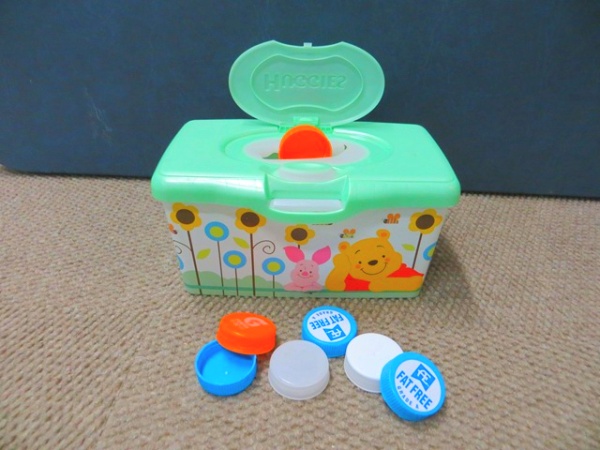 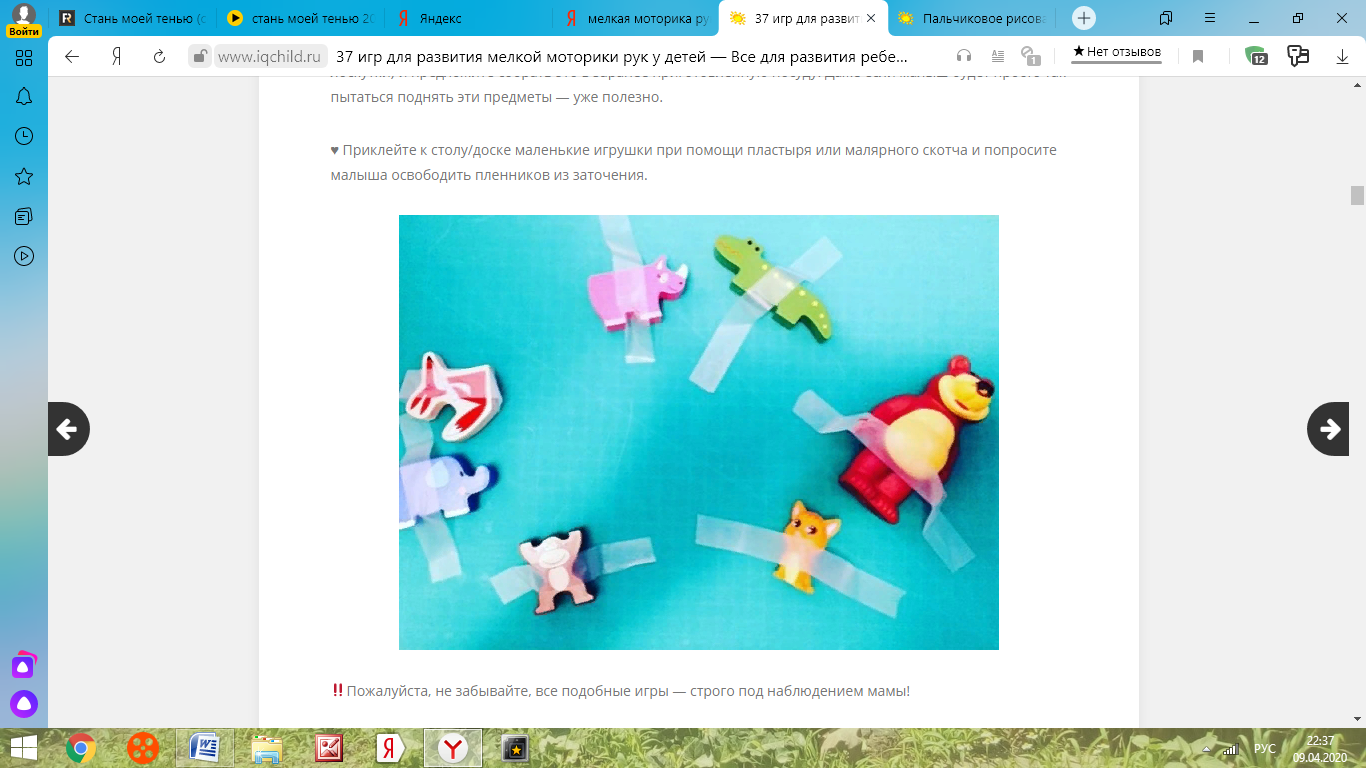 ♥ Приклейте к столу/доске маленькие игрушки при помощи пластыря или малярного скотча и попросите малыша освободить пленников из заточения.♥ Предложите ребёнку кусочек солёного теста (рецепт ниже) или мягкого пластилина типа Play doh и пригоршню бусин, фасоли и гороха, мелких макарон или игрушек и предложите испечь для кукол кексы.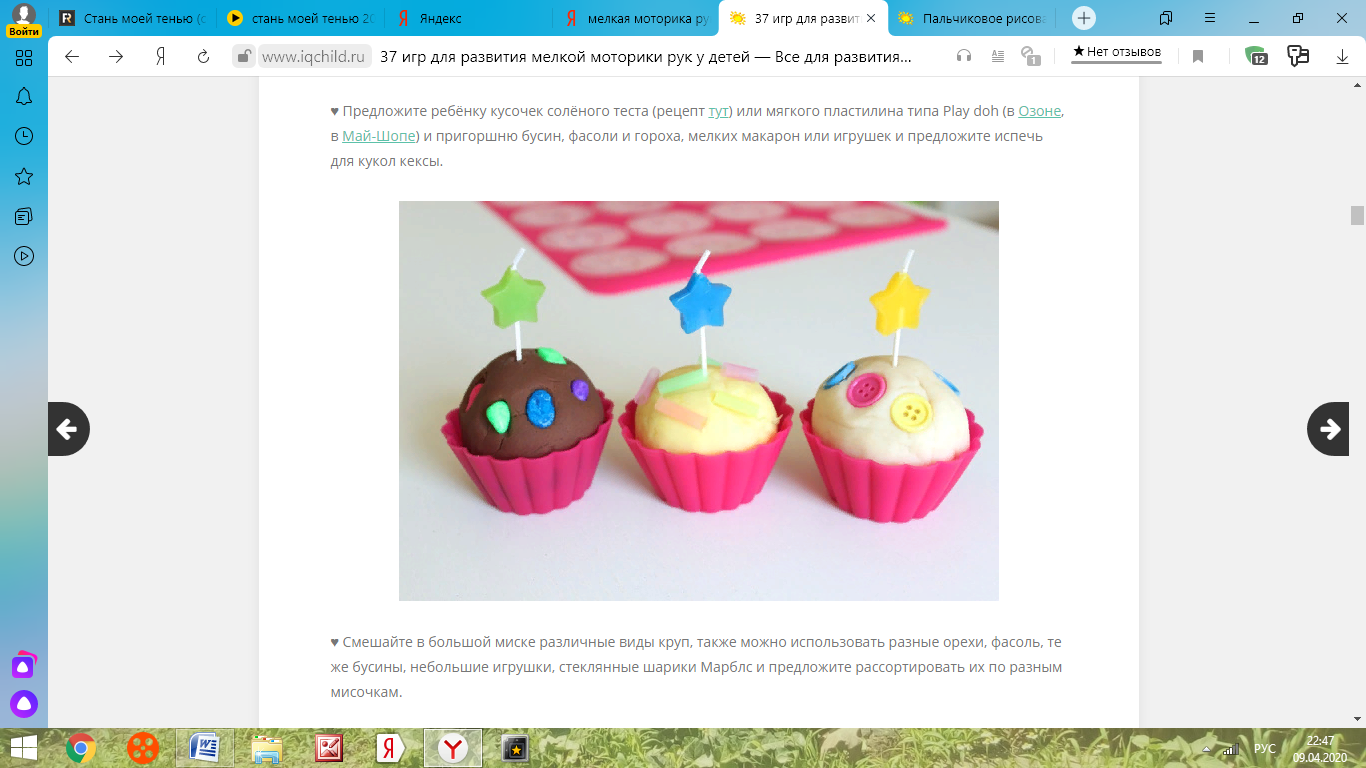 Простое соленое тесто для малышей:300 гр. муки;300 гр. соли (не каменной и не йодированной);200 мл. холодной воды;1 ст. л. растительного масла;краситель (по желанию).♥ Предложите нанизывать крупные макароны на соломинки/шпажки.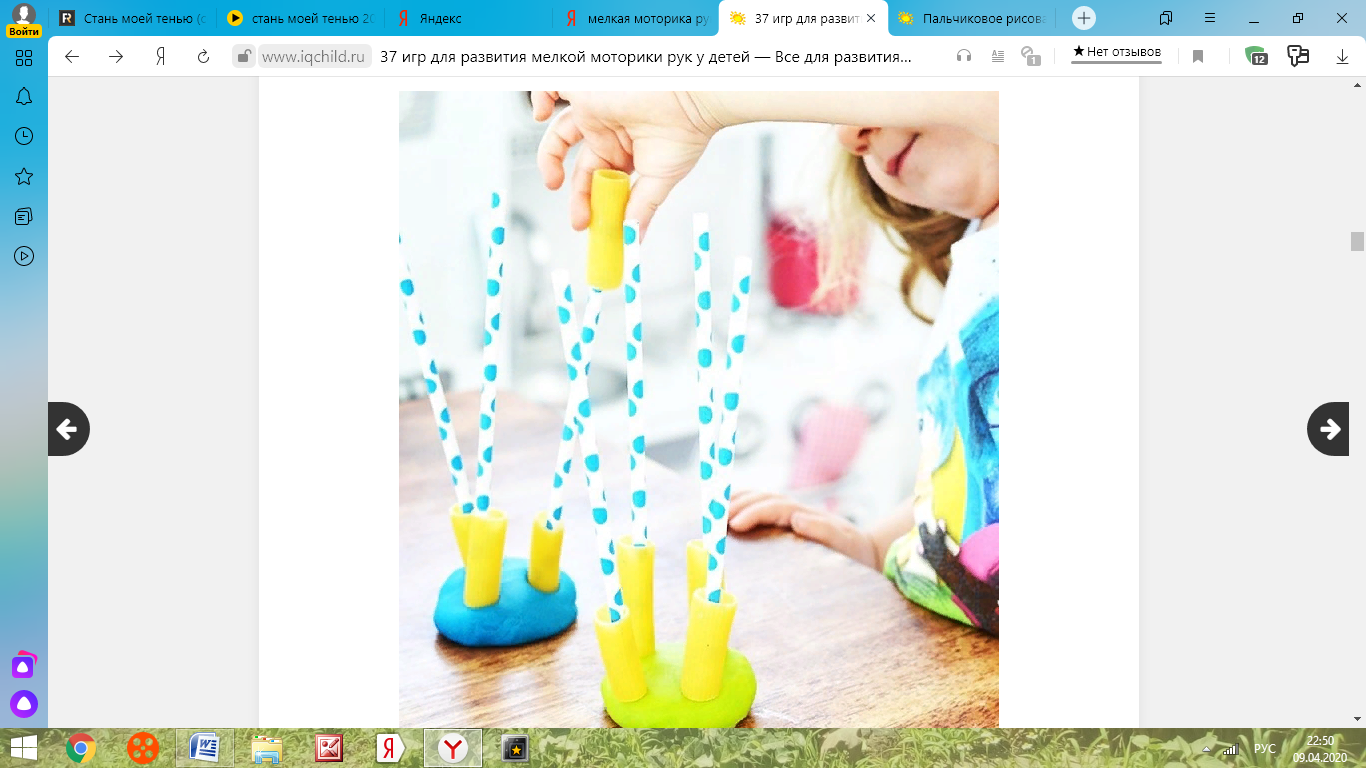 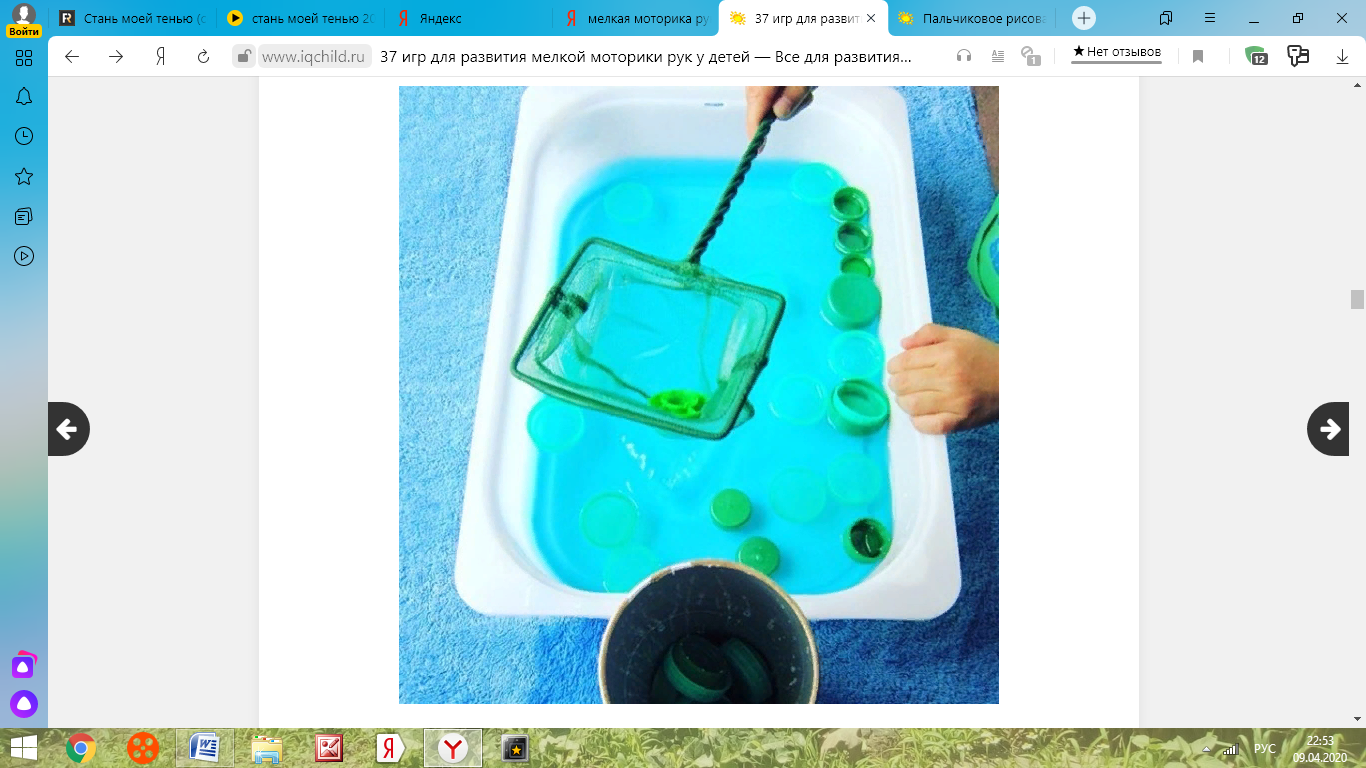 ♥ В таз с водой поместите мелкие игрушки или любые мелкие предметы, предложите вылавливать их руками, ложкой или ситечком.♥ Закручивание крышек. Например, нужно подобрать крышечки к баночкам.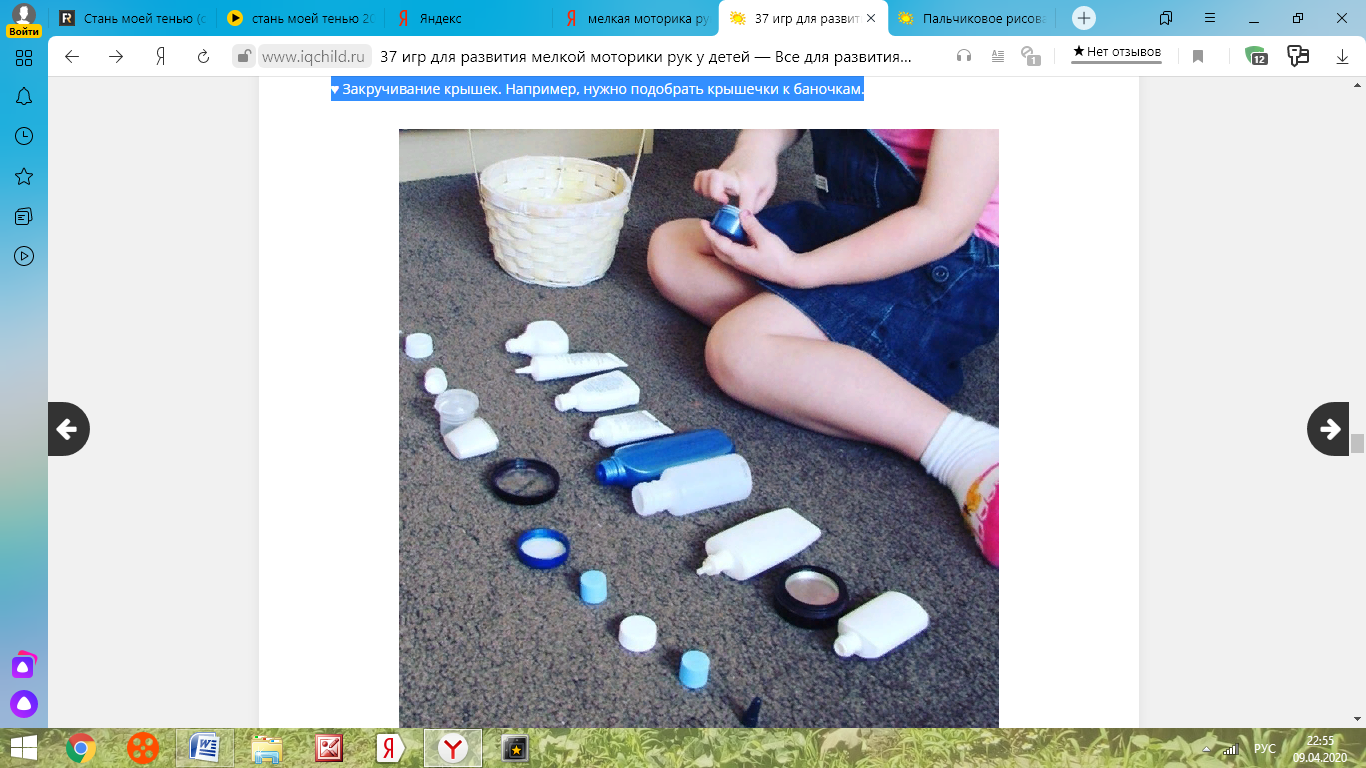 ♥ Всевозможное переливание жидкостей и пересыпание сыпучих материалов из одной ёмкости в другую.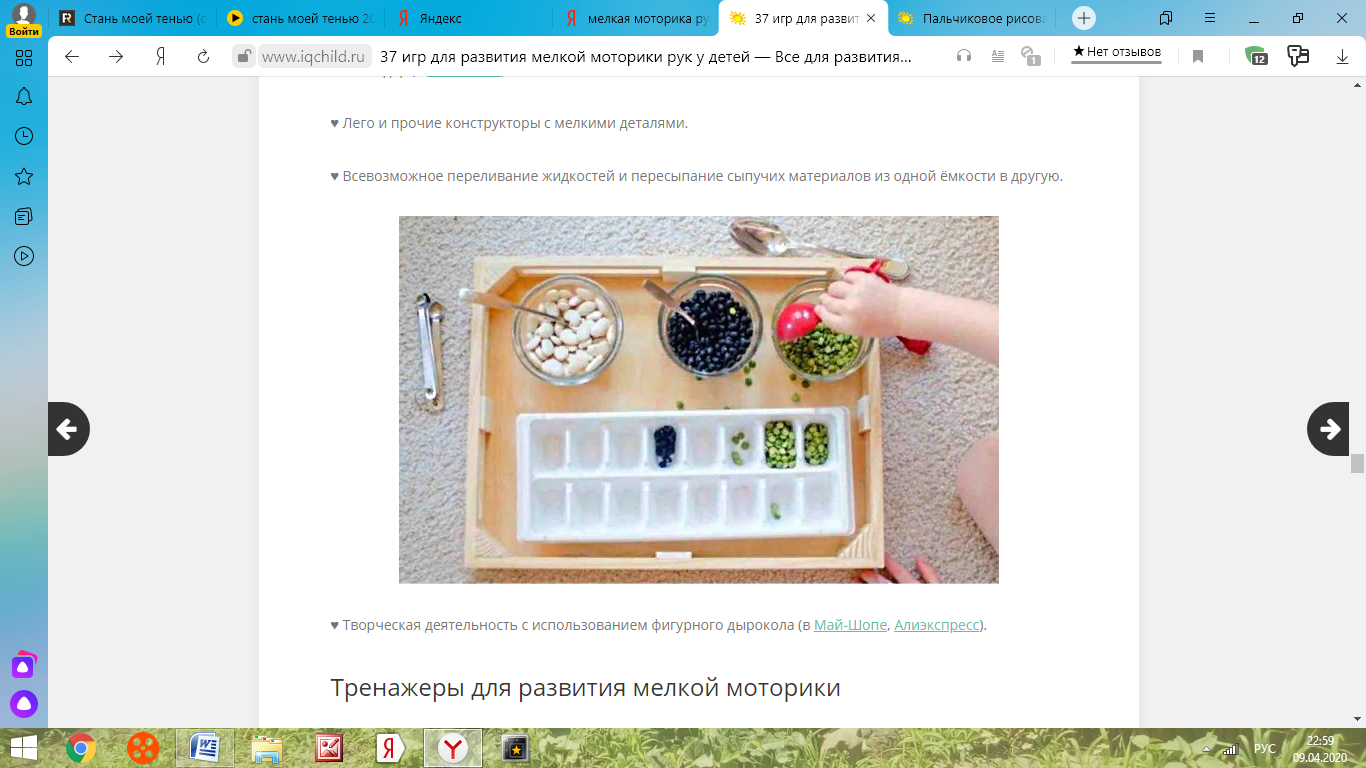 ♥ При помощи шпагатной нитки , шнурка  сделайте бусы из мелких макарон. Макароны можно предварительно окрасить.♥ Для развития мелкой моторики потренируйтесь сматывать пряжу в клубок или наматывать нитки на катушку.♥ Мозаика.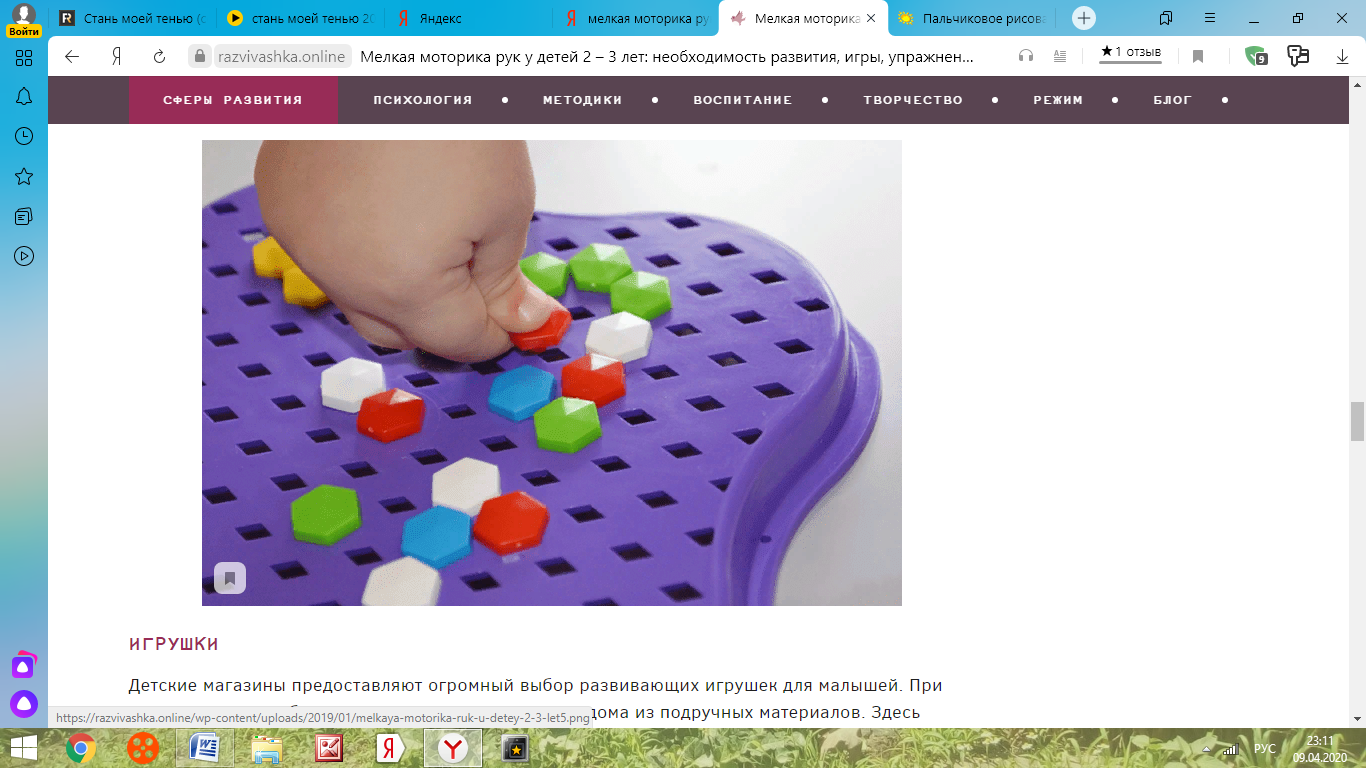 ♥ Пазлы. Вы сами можете сделать простой пазл из блоков конструктора и фотографий.